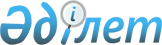 "Үгіт материалдарын орналастыру үшін орындарды анықтау туралы" Қостанай ауданы әкімдігінің 2009 жылғы 7 қыркүйектегі № 407 қаулысының күші жойылды деп тану туралыҚостанай облысы Қостанай ауданы әкімдігінің 2015 жылғы 8 шілдедегі № 380 қаулысы

      "Нормативтік құқықтық актілер туралы" Қазақстан Республикасы Заңының 40-бабының 2-тармағына сәйкес, Қостанай ауданының әкімдігі ҚАУЛЫ ЕТЕДІ:



      "Үгіт материалдарын орналастыру үшін орындарды анықтау туралы" Қостанай ауданы әкімдігінің 2009 жылғы 7 қыркүйектегі № 407 қаулысының күші жойылды деп танылсын (Нормативтік құқықтық актілерді мемлекеттік тіркеу тізілімінде № 9-14-114 тіркелген 2009 жылдың 7 қазанында "Көзқарас - Взгляд" газетінде жарияланған).      Аудан әкімі                                Т. Исабаев
					© 2012. Қазақстан Республикасы Әділет министрлігінің «Қазақстан Республикасының Заңнама және құқықтық ақпарат институты» ШЖҚ РМК
				